FOSNAHEIMNATURBARNEHAGEÅRSPLAN 2017-18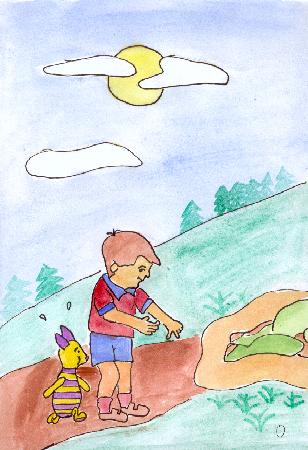 Kjære foreldre!Vi ønsker alle velkommen til et nytt og spennende år i Fosnaheim Naturbarnehage! I år er vi til sammen 22 barn og 5 voksne i barnehagen. Liv, Olga, Hilde, Marit og Jens Ola er de ansatte, utover det har vi 2 vikarer som vi bruker ved behov. De er Marian og Toril.Vi håper denne årsplanen kort kan få presentert litt om hva og hvordan vi ønsker å jobbe i barnehagen dette året. Vi er allerede godt i gang, og voksne og barn jobber sammen for å skape en best mulig start for nye barn. I årsplanen skal vi si noe om hvordan vi arbeider med omsorg, danning, lek og læring og hvordan vi jobber med barns medvirkning. Andre tema som kommer opp er overgang til skole og hvordan vi jobber med barns medvirkning. Vi har et årshjul der temaene for de forskjellige årstidene vises og vi har med en liste over viktige hendelser gjennom året. Årsplanen skal godkjennes av samarbeidsutvalget og evalueres av samarbeidsutvalget. Jens Ola Nyheim       styrerI FOSNAHEIM HAR VI ÅRSPLAN FORDI:I lov om barnehager av 17.juni 2005 § 2, pålegges hver enkelt barnehage å lage en årsplan, der arbeidet som barnehagen holder på med konkretiseres. Fosnaheims årsplan bygger på barnehageloven og rammeplan for barnehager. Den er et arbeidsredskap for de ansatte i det pedagogiske arbeidet med barna og til innsikt og orientering for foreldre/foresatte i barnehagen.I årsplanen er det informasjon om hvordan vi arbeider med omsorg, danning, lek og læring. Andre tema som kommer opp er hvordan vi arbeider med barns medvirkning og overgang fra barnehage til skole. Rammeplanen er bygd opp med blant annet sju fagområder som skal være synlig i alt vårt pedagogiske arbeid. Alle barn skal oppleve en progresjon i erfaring, kunnskap, muligheter, formidling, aktiviteter og forståelse tilpasset sitt ståsted for hvert fagområde gjennom barnehagetiden. De 7 fagområdene er:Kommunikasjon, språk og tekstKropp, bevegelse, mat og helseKunst, kultur og kreativitetNatur, miljø og teknologiEtikk, religion og filosofiNærmiljø og samfunnAntall, rom og formVåre satsningsområder:Fosnaheim er en naturbarnehage. Det betyr at vi har et sterkt fokus på friluftsliv, natur og miljø, økologisk mat og jordbruk og lek og undring i naturen. Vi er mye ute, og skogen rundt barnehagen er en del av vårt uteområde. Danning gjennom omsorg, lek og læring."Barnehagen skal i samarbeid og forståelse med hjemmet ivareta barnas behov for omsorg og lek, og fremme læring og danning som grunnlag for allsidig utvikling. Barnehagen skal bygge på grunnleggende verdier i kristen og humanistisk tradisjon, slik som respekt for menneskeverdet og naturen, på åndsfrihet, nestekjærlighet, tilgivelse, likeverd og solidaritet, verdier som kommer til uttrykk i ulike religioner og livssyn og som er forankret i menneskerettighetene." Barnehagelovens paragraf 1 Formål, 1.ledd.For oss i Fosnaheim betyr det: Ansatte som går foran som gode eksempler.Ansatte som bryr seg om barn og foreldre.Ansatte som gir barna opplevelser i hverdagen der det legges til rette for samspill og undring sammen med andre barn.Ansatte som ser barna og hjelper de i sosialt samspill med andre barn og voksne.Måten vi er, og forholder oss til andre, er med på å danne barnet i hverdagen.Omsorg.Fysisk kontakt og omsorg er primære behov som må dekkes hos alle barn. Omsorg er en viktig del av det uformelle samspillet i barnehagen.Dette skjer gjennom å se barnets fysiske behov gjennom dagen for eksempel: mat, drikke, søvn, påkledning osv. Dette er hva alle legger i omsorg, men like viktig er å gi barnet trygghet, nærhet, varme og innlevelse.At barnet føler seg trygg på ansatte, andre barn, omgivelsene og innholdet igjennom dagen er også omsorg. Vi i Fosnaheim jobber med dette med å sette barnet i fokus, for eksempel hilse på barnet før foreldrene om morgenen. Det gjør at barnet allerede fra starten av dagen føler at det blir sett, og er med på å danne en ramme for en trygg og god dag.Gjennom den voksnes omsorg utvikler barna tillit til seg selv og andre. Ved å erfare omsorg fra de voksne, vil barnet lære seg å ta imot og gi omsorg. Omsorg mellom barn er også en del av dette, og vi jobber med barnas relasjoner til hverandre gjennom sosial kompetanse. (Vi bruker også ”Steg for steg” som er et pedagogisk redskap for å utvikle relasjoner som empati og forståelse.) LekLek er en viktig del av alle barns hverdag og det er en stor del av hverdagen i Fosnaheim. Gjennom lek utvikler barna seg på mange områder: språk, motorikk og samspill med andre. Lek er utviklende i seg selv. Lek er moro og skal være frivillig.Lek er en motivasjonsfaktor for utvikling, barn utvikler språk for å kommunisere med andre i leken eller motorikk for å gå dit de andre barna er. Lek er en læringsarena. Mye av det vi lærer som barn kommer gjennom lek og samspill med andre barn og voksne. Læring Barn lærer gjennom erfaringer og opplevelser.Vi voksne i Fosnaheim skal være tilstede og se barnet. Vi skal være engasjert og vise interesse for barnas spørsmål og undring. Vi skal hjelpe barnet og selv løse utfordringer gjennom tilstedeværelse og tilrettelegging.  Hvis vi legger til rette for en bestemt type lek kan vi styre leken i en viss retning for utvikling. For eksempel ved å lage hinderløype så stimulerer vi motorisk utvikling, leke butikk, da lærer vi språk, lærer om penger og vi lærer å telle.Vi skal bruke naturen og nærmiljøet rundt barnehagen til å gi opplevelser som legger grunnlag for læring.Barns rett til medvirkning.§ 3 Barns rett til medvirkning (barnehageloven):Barn i barnehagen har rett til å gi uttrykk for sitt syn på barnehagens daglige virksomhet. Barn skal jevnlig få mulighet til aktiv deltakelse i planlegging og vurdering av barnehagens virksomhet. Barnets synspunkter skal tillegges vekt i samsvar med dets alder og modenhet. Hva er medvirkning? For oss i Fosnaheim er medvirkning:Mestring: gi barna muligheter i hverdagen til selv å mestre hverdagslig oppgaver. Dette er for eksempel påkledning- å ha klærne slik at barnet selv kan ta frem hva de skal ta på og mestre det. Utforming så barnet selv kan velge hva det vil leke og med hvem.Medvirkning er å se barnet og hva de er opptatt av. Medvirkning er å ikke gi et barn så vanskelige oppgaver at de mislykkes. Medvirkning er å lytte, se og observere barna i lek og ta hensyn til deres behov i hverdagen.Medvirkning er å planlegge aktiviteter sammen med barna, og etterpå vurdere om det var vellykket.Medvirkning er barns meninger og tilbakemeldinger.Overgang til skole:	Når våre barn begynner på siste året i barnehagen blir de ”naturkamerater”. Det er en skoleforbredende 5-års klubb. De har møter minst 1 gang i uka gjennom hele året. (se egen plan).5 ganger i året møter vi de andre barnehagene for at alle som begynner på skolen sammen skal treffes. Den siste gangen blir også lærerne som skal ha 1 klasse invitert for å observere barna i lek. Sammen med foreldrene skriver vi et overgangsskjema som vi sender til den aktuelle skolen innen 1.mai det året barnet begynner i skolen. Vi er også i møter med skolen og ser igjennom disse skjemaene før skolestart. Dette gjøres for at skolen kan tilrettelegge best mulig før skolestart. Pr nå har Åsly skole valgt å ha to førskoledager før sommerferien for at barna skal bli kjent med skole og lærere. Vi i barnehagen er med på disse dagene og gjør møte med skolen og nye voksne litt tryggere.  Personalet:Styrer: (førskolelærer) : Jens Ola Nyheim (60%avdeling +40% administrasjon)Pedagogisk leder: (førskolelærer): Hilde Dyrendahl (80 %)/ Marit Stoum (80 %)Barne- og ungdomsarbeider: Olga Kletthammer (80%)Barne- og ungdomsarbeider: Liv Langsæter (100% )InfoÅpningstida i barnehagen er fra klokka 7.00 – 17.00Dersom vi ser at ingen har behov i starten eller slutten på dagen kan vi innføre redusert åpningstid, men det er alltid i samarbeid med foreldrene. Ved redusert åpningstid kan det bes om at åpningstiden blir utvidet ved behov dersom man sier i fra dagen før.Vi har kjernetid fra klokka 9.30-14.00. Det vil si at vi ønsker at barnet ditt vanligvis kan være her i dette tidsrommet og at vi vil ha beskjed om barnet kommer senere/blir henta før. Dette for at vi skal slippe å vente på noen som ikke kommer for eksempel når vi skal på tur.Vi kommer til å dra på gårdsbesøk til Nøst også i år. Vi har et godt samarbeid med gården og får litt små oppgaver når vi er der.Vi deler ofte barna i grupper for å få mindre og mer oversiktlige lekearenaer, både for barna og for oss. Gruppene vil variere i størrelse og sammensetning. Ofte får barna velge aktivitet og dermed gruppe, andre ganger er det personalet som avgjør gruppesammensetning. Vi tar hensyn til at barna skal få en balanse mellom å være i og rundt barnehagen og å være på tur. Barna skal ha det godt. Hverdagen skal ikke stresses opp.Barnas oppmerksomhet kan gjøre at vi må endre våre planer, for å ivareta interessene for dem vi er her for; barna.Faste aktiviteter og gjøremål er med på å gi grobunn for den trygghet vi vil at barna skal ha. Som en hjelp for å få dette til er vi glade for om dere lærer dere dagsrytmen og forbereder barna på det som skal skje i barnehagen.Dersom du ønsker mer informasjon om hva vi jobber med og hvordan vi jobber, så kan du finne mer informasjon på våre hjemmesider:www.fosnaheim.noDagsrytme:7.00: Barnehagen åpner.-Det serveres økologisk havregrøt mellom klokka 8.00-9.00-FRILEK / TILRETTELAGT AKTIVITET– ute og inne som det passer.-Ryddesang og rydding09.30– 11.15: Vi har en kort samling i løpet av formiddagen. I samlinga ser vi hvem som er             borte, dag og dato og synger og prater litt. 	- Håndvask11.15: Mat-Toalett11.45: Utelek-Frilek13.45: Vsaking av hender før- Frukt/grønnsaker/drikke15.00: Matpakke for de som er sultne17.00: Barnehagen stenger.Dersom barna skal spise grøt til frokost må de komme senest 8.45.Merk! På matdager (tirsdag og onsdag) får barna mat ved 11.15-måltidet, samt frukt klokka 13.45. De som skal være i barnehagen lenge trenger kanskje en ekstra matpakke de kan spise ca kl 15.00. Barna får drikke i barnehagen hver dag.Husk ellers å ha nok skifteklær liggende i barnehagen til en hver tid. Merk klærne og ha godt med ullundertøy og sokker.Si ifra om det er noe vi trenger å vite ang. barnet. Ikke vær redd for å ta kontakt om det skulle være noe!Husk! Glade og tilfredse barn er vårt felles mål!Grovplan – temaer.På den neste siden vil dere finne en grovplan over temaer vi vil fordype oss i dette barnehageåret. Temaplanene (Grovplanene- ”temaene”) skisserer kort en beskrivelse av hva periodene vil inneholde.I tillegg vil dere få utdelt mer detaljerte månedsplaner som inneholder aktiviteter, mål og praktiske beskjeder for hver periode. Aktivitetskalender:Når:Hva: AugustPlanleggingsdagSeptemberDugnad6 oktoberplanleggingsdag26. OktoberForeldremøteOktober / novemberForeldresamtaler 24. November PlanleggingsdagNovemberLyktefestDesember Julefrokost DesemberGrøtfestDesemberAdventshageDesemberKirkebesøk2. Januar Planleggingsdag FebruarKarnevalMarsÅrsmøte / foreldremøteMarsForeldrekaffeMars / aprilKonferansetimer11. MaiPlanleggingsdag MaiVårdugnadMai/juni5 LavvoukerJuniSommerfest / foreldrekaffe